                        Внимание! ! !          В связи с переходом России на цифровой формат телерадиовещания, с 3 июня 2019 года в Ростовской области планируется отключение эфирной аналоговой трансляции телеканалов.          Основные преимущества цифрового эфирного вещания - высокое качество телевизионного сигнала и отсутствие абонентской платы.          В качестве формата цифрового ТВ в России принят стандарт DVB-T2.          На сегодняшний день жители Матвеево-Курганского района могут принимать 20 цифровых телеканалов и 3 радиоканала.          Если у Вас телевизор со встроенным цифровым тюнером стандарта DVB-T2 (наличие уточняйте согласно инструкции), то потребуется только дециметровая антенна. Если телевизор без тюнера, то дополнительно необходимо приобрести цифровую приставку (с поддержкой стандарта DVB-T2).          Ориентировочная стоимость приставок составляет 1000-1500 рублей.          Малообеспеченные граждане, доход семей, который ниже величины прожиточного минимума, могут обратиться в ОСЗН администрации Матвеево-Курганского района, по адресу: Ростовская область, п. Матвеев Курган, ул. Гагарина 12., тел: 8(86341)3-14-50.          Телефон горячей линии по переходу на цифровое телевещание: 8-800-220-20-02, сайт: СМОТРИЦИФРУ.РФ.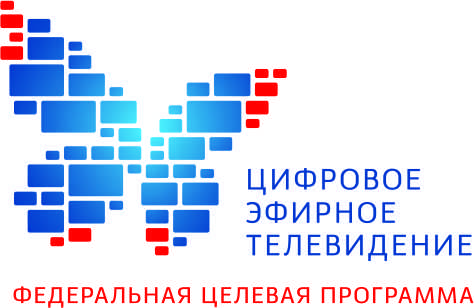 